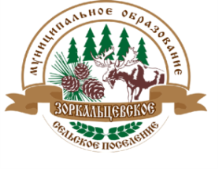 МУНИЦИПАЛЬНОЕ ОБРАЗОВАНИЕ
«ЗОРКАЛЬЦЕВСКОЕ СЕЛЬСКОЕ  ПОСЕЛЕНИЕ»АДМИНИСТРАЦИЯ ЗОРКАЛЬЦЕВСКОГО СЕЛЬСКОГО ПОСЕЛЕНИЯРАСПОРЯЖЕНИЕ11.01.2021 г.                                                                                            № 01а   с. ЗоркальцевоОб опубликовании сведенийВ целях реализации принципа гласности бюджетной системы, в соответствии с пунктом 6 статьи 52 Федерального закона от 06.10.2003г. № 131 – ФЗ «Об общих принципах организации местного самоуправления в Российской Федерации»,СЧИТАЮ НЕОБХОДИМЫМ:1. Опубликовать в информационном бюллетене Зоркальцевского сельского поселения сведения о численности муниципальных служащих администрации Зоркальцевского сельского поселения и работников муниципальных учреждений администрации Зоркальцевского сельского поселения, а также сведения о фактических затратах на их денежное содержание за  четвертый квартал  2020 года, согласно приложениям 1,2. Глава поселения                               						В.Н. Лобыня Наконечная Татьяна Валерьевна915-308В дело № 01 - _______________ Т.В. Наконечная«___»______________ 2021г. 	Приложение к распоряжениюПриложение к распоряжениюПриложение к распоряжениюПриложение к распоряжениюПриложение к распоряжениюАдминистрации ЗоркальцевскогоАдминистрации ЗоркальцевскогоАдминистрации ЗоркальцевскогоАдминистрации ЗоркальцевскогоАдминистрации Зоркальцевскогосельского поселениясельского поселениясельского поселениясельского поселениясельского поселения№ 01а от  11.01.2021г.№ 01а от  11.01.2021г.№ 01а от  11.01.2021г.№ 01а от  11.01.2021г.№ 01а от  11.01.2021г.Сведения о фактических затратах на денежное содержание муниципальных служащих Сведения о фактических затратах на денежное содержание муниципальных служащих Сведения о фактических затратах на денежное содержание муниципальных служащих Сведения о фактических затратах на денежное содержание муниципальных служащих Сведения о фактических затратах на денежное содержание муниципальных служащих Сведения о фактических затратах на денежное содержание муниципальных служащих Администрации Зоркальцевского сельского поселения и работников муниципальных учрежденийАдминистрации Зоркальцевского сельского поселения и работников муниципальных учрежденийАдминистрации Зоркальцевского сельского поселения и работников муниципальных учрежденийАдминистрации Зоркальцевского сельского поселения и работников муниципальных учрежденийАдминистрации Зоркальцевского сельского поселения и работников муниципальных учрежденийАдминистрации Зоркальцевского сельского поселения и работников муниципальных учрежденийза 4 квартал 2019г.за 4 квартал 2019г.за 4 квартал 2019г.за 4 квартал 2019г.за 4 квартал 2019г.№ п/празделподразделКОСГУСумма                   тыс. руб.1Администрация Зоркальцевского сельского поселения5648,5в том числе:муниципальная должность0102211769муниципальные служащие01042112262,5работники ОМСУ не являющиеся должностями муниципальной службы01042112412,7работники ВУС0203211204,32Муниципальное автономное учреждение культуры "Сельский спортивно-досуговый комплекс" Зоркальцевского сельского поселения6279,7в том числе:Культура08012116066,5Физическая культура1101211213,2Всего11928,2Приложение к распоряжениюПриложение к распоряжениюПриложение к распоряжениюПриложение к распоряжениюПриложение к распоряжениюАдминистрации ЗоркальцевскогоАдминистрации ЗоркальцевскогоАдминистрации ЗоркальцевскогоАдминистрации ЗоркальцевскогоАдминистрации Зоркальцевскогосельского поселениясельского поселениясельского поселениясельского поселениясельского поселения№ 01а от 11.01.2021г.№ 01а от 11.01.2021г.№ 01а от 11.01.2021г.№ 01а от 11.01.2021г.№ 01а от 11.01.2021г.Сведения о численности муниципальных служащих Сведения о численности муниципальных служащих Сведения о численности муниципальных служащих Сведения о численности муниципальных служащих Сведения о численности муниципальных служащих Администрации Зоркальцевского сельского поселения Администрации Зоркальцевского сельского поселения Администрации Зоркальцевского сельского поселения Администрации Зоркальцевского сельского поселения Администрации Зоркальцевского сельского поселения и работников муниципальных учрежденийи работников муниципальных учрежденийи работников муниципальных учрежденийи работников муниципальных учрежденийи работников муниципальных учрежденийза 4 квартал 2019г.за 4 квартал 2019г.за 4 квартал 2019г.за 4 квартал 2019г.за 4 квартал 2019г.№ п/пНаименование учрежденияразделподразделштатная численность   чел.1Администрация Зоркальцевского сельского поселения16,5в том числе:муниципальная должность01021,0муниципальные служащие01047,0технические работники01045,0рабочие01042,5работники ВУС02031,02Муниципальное учреждение "Центральный Дом культуры" Зоркальцевского сельского поселения17,75Культура080116,75Физическая культура11011,00Всего34,25